Publicado en Barcelona el 22/11/2023 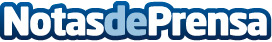 Eagle Group: innovación y excelencia en impermeabilizaciónEn el dinámico mundo de la construcción y la ingeniería, la impermeabilización juega un papel crucial en la durabilidad y eficiencia de las estructurasDatos de contacto:Carlos TostEDEON MARKETING931929647Nota de prensa publicada en: https://www.notasdeprensa.es/eagle-group-innovacion-y-excelencia-en Categorias: Nacional Bricolaje Hogar Otros Servicios Construcción y Materiales Arquitectura http://www.notasdeprensa.es